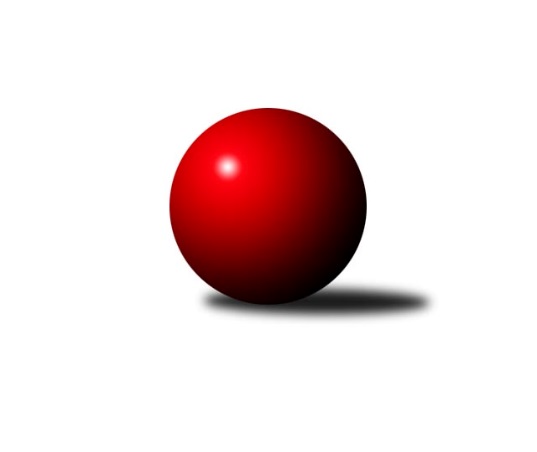 Č.18Ročník 2017/2018	3.3.2018Nejlepšího výkonu v tomto kole: 2593 dosáhlo družstvo: TJ Spartak PřerovKrajský přebor OL 2017/2018Výsledky 18. kolaSouhrnný přehled výsledků:KS Moravský Beroun 	- KK Šumperk ˝C˝	5.5:2.5	2492:2374	7.0:5.0	3.3.TJ Horní Benešov ˝D˝	- KK Jiskra Rýmařov ˝B˝	7:1	2569:2545	5.0:7.0	3.3.KK Zábřeh  ˝C˝	- TJ Horní Benešov ˝C˝	5:3	2520:2473	6.0:6.0	3.3.SKK Jeseník ˝B˝	- KK Lipník nad Bečvou ˝A˝	6:2	2493:2452	6.0:6.0	3.3.Sokol Přemyslovice ˝B˝	- TJ Břidličná ˝A˝	5:3	2503:2498	6.0:6.0	3.3.Tabulka družstev:	1.	TJ Horní Benešov ˝C˝	16	10	2	4	78.5 : 49.5 	108.5 : 83.5 	 2520	22	2.	KK Zábřeh  ˝C˝	16	10	2	4	76.5 : 51.5 	105.5 : 86.5 	 2442	22	3.	KK Jiskra Rýmařov ˝B˝	15	10	1	4	79.5 : 40.5 	113.0 : 67.0 	 2516	21	4.	TJ Břidličná ˝A˝	16	7	2	7	68.0 : 60.0 	104.5 : 87.5 	 2534	16	5.	KK Šumperk ˝C˝	16	8	0	8	65.5 : 62.5 	91.5 : 100.5 	 2427	16	6.	Sokol Přemyslovice ˝B˝	17	8	0	9	66.0 : 70.0 	100.0 : 104.0 	 2479	16	7.	TJ Spartak Přerov	15	7	0	8	55.0 : 65.0 	82.0 : 98.0 	 2435	14	8.	KK Lipník nad Bečvou ˝A˝	17	7	0	10	65.0 : 71.0 	105.0 : 99.0 	 2439	14	9.	KS Moravský Beroun	17	6	1	10	52.5 : 83.5 	91.0 : 113.0 	 2467	13	10.	SKK Jeseník ˝B˝	16	6	0	10	49.0 : 79.0 	87.0 : 105.0 	 2384	12	11.	TJ Horní Benešov ˝D˝	17	5	2	10	56.5 : 79.5 	80.0 : 124.0 	 2397	12Podrobné výsledky kola:	 KS Moravský Beroun 	2492	5.5:2.5	2374	KK Šumperk ˝C˝	Zdeněk Chmela ml. ml.	 	 205 	 244 		449 	 2:0 	 385 	 	198 	 187		Milan Vymazal	Čestmír Řepka	 	 222 	 210 		432 	 1:1 	 363 	 	152 	 211		Miroslav Adámek *1	Ivo Mrhal st.	 	 205 	 201 		406 	 2:0 	 364 	 	170 	 194		Jan Semrád	Erich Retek	 	 196 	 197 		393 	 0:2 	 414 	 	204 	 210		Pavel Košťál	Miloslav Krchov	 	 179 	 211 		390 	 1:1 	 426 	 	229 	 197		Ján Ludrovský	Zdeněk Chmela st. st.	 	 218 	 204 		422 	 1:1 	 422 	 	218 	 204		Ludmila Mederovározhodčí: střídání: *1 od 26. hodu Libor PříhodaNejlepší výkon utkání: 449 - Zdeněk Chmela ml. ml.	 TJ Horní Benešov ˝D˝	2569	7:1	2545	KK Jiskra Rýmařov ˝B˝	Pavla Hendrychová	 	 229 	 189 		418 	 1:1 	 410 	 	211 	 199		Jiří Polášek	Zdeněk Smrža	 	 213 	 230 		443 	 1:1 	 439 	 	219 	 220		Michal Davidík	Jaromír Hendrych st.	 	 220 	 218 		438 	 1:1 	 405 	 	185 	 220		Jana Ovčačíková	Zbyněk Tesař	 	 216 	 207 		423 	 0:2 	 481 	 	238 	 243		Petr Chlachula	Michal Blažek	 	 238 	 195 		433 	 1:1 	 403 	 	193 	 210		Martin Mikeska *1	Zdeněk Kment	 	 216 	 198 		414 	 1:1 	 407 	 	207 	 200		Romana Valovározhodčí: střídání: *1 od 50. hodu Marek HamplNejlepší výkon utkání: 481 - Petr Chlachula	 KK Zábřeh  ˝C˝	2520	5:3	2473	TJ Horní Benešov ˝C˝	Martin Pěnička	 	 218 	 199 		417 	 1:1 	 426 	 	209 	 217		Zdeňka Habartová	Lubomír Složil	 	 223 	 209 		432 	 1:1 	 402 	 	192 	 210		Michael Dostál	Miroslav Bodanský	 	 199 	 201 		400 	 0:2 	 437 	 	220 	 217		Miloslav Petrů	Václav Čamek	 	 197 	 234 		431 	 2:0 	 371 	 	183 	 188		Hana Pethsová	František Langer	 	 207 	 208 		415 	 1:1 	 417 	 	197 	 220		Zdeněk Černý	Lukáš Horňák	 	 206 	 219 		425 	 1:1 	 420 	 	209 	 211		Barbora Bártkovározhodčí: Nejlepší výkon utkání: 437 - Miloslav Petrů	 SKK Jeseník ˝B˝	2493	6:2	2452	KK Lipník nad Bečvou ˝A˝	Luboš Brouček	 	 207 	 213 		420 	 0:2 	 467 	 	245 	 222		Richard Štětka	Martin Zavacký	 	 199 	 209 		408 	 1:1 	 410 	 	180 	 230		Vlastimila Kolářová	Miroslav Setinský	 	 209 	 204 		413 	 1:1 	 391 	 	177 	 214		Martin Sekanina	Petra Rozsypalová ml.	 	 204 	 205 		409 	 1:1 	 395 	 	176 	 219		Jiří Kolář	Petra Rozsypalová	 	 201 	 221 		422 	 2:0 	 376 	 	175 	 201		Vilém Zeiner	Rostislav Cundrla	 	 224 	 197 		421 	 1:1 	 413 	 	228 	 185		Petr Hendrychrozhodčí: Nejlepší výkon utkání: 467 - Richard Štětka	 Sokol Přemyslovice ˝B˝	2503	5:3	2498	TJ Břidličná ˝A˝	Tomáš Zatloukal	 	 158 	 178 		336 	 0:2 	 401 	 	194 	 207		Jaroslav Zelinka	Miroslav Ondrouch	 	 221 	 197 		418 	 1:1 	 392 	 	187 	 205		Zdeněk Fiury st. st.	Milan Smékal	 	 202 	 213 		415 	 0:2 	 433 	 	216 	 217		Vilém Berger	Lukáš Vybíral	 	 232 	 236 		468 	 2:0 	 430 	 	220 	 210		Tomáš Fiury	Milan Dvorský	 	 211 	 217 		428 	 1:1 	 435 	 	220 	 215		Ivo Mrhal ml. ml.	Jiří Kankovský	 	 233 	 205 		438 	 2:0 	 407 	 	219 	 188		Josef Veselýrozhodčí: Nejlepší výkon utkání: 468 - Lukáš VybíralPořadí jednotlivců:	jméno hráče	družstvo	celkem	plné	dorážka	chyby	poměr kuž.	Maximum	1.	Zdeněk Černý 	TJ Horní Benešov ˝C˝	443.89	300.1	143.7	3.5	9/10	(475)	2.	Richard Štětka 	KK Lipník nad Bečvou ˝A˝	440.48	302.6	137.9	6.9	7/9	(467)	3.	Rostislav Cundrla 	SKK Jeseník ˝B˝	436.42	302.1	134.3	8.7	6/9	(480)	4.	Tomáš Fiury 	TJ Břidličná ˝A˝	434.43	302.1	132.3	5.9	7/9	(484)	5.	Lukáš Horňák 	KK Zábřeh  ˝C˝	433.93	297.3	136.7	4.4	9/9	(510)	6.	Ivo Mrhal ml.  ml.	TJ Břidličná ˝A˝	432.55	301.8	130.7	7.0	8/9	(473)	7.	Romana Valová 	KK Jiskra Rýmařov ˝B˝	430.03	290.8	139.2	5.8	8/9	(473)	8.	Michal Davidík 	KK Jiskra Rýmařov ˝B˝	428.67	290.7	138.0	4.1	6/9	(486)	9.	Čestmír Řepka 	KS Moravský Beroun 	427.93	296.7	131.3	5.4	7/9	(463)	10.	Libor Daňa 	TJ Spartak Přerov	427.21	293.2	134.0	5.3	6/9	(478)	11.	Leopold Jašek 	-- volný los --	426.61	291.4	135.2	5.0	8/9	(450)	12.	Barbora Bártková 	TJ Horní Benešov ˝C˝	426.14	295.7	130.4	3.9	10/10	(481)	13.	Miroslav Ondrouch 	Sokol Přemyslovice ˝B˝	425.02	291.9	133.2	6.0	10/10	(465)	14.	Petr Hendrych 	KK Lipník nad Bečvou ˝A˝	425.02	295.8	129.2	8.0	8/9	(450)	15.	Vilém Berger 	TJ Břidličná ˝A˝	423.61	297.8	125.9	7.2	9/9	(449)	16.	Jiří Kankovský 	Sokol Přemyslovice ˝B˝	422.74	295.8	126.9	7.0	10/10	(460)	17.	Ján Ludrovský 	KK Šumperk ˝C˝	422.19	290.3	131.9	5.7	10/10	(479)	18.	Pavel Košťál 	KK Šumperk ˝C˝	421.83	296.3	125.5	6.6	8/10	(470)	19.	Michael Dostál 	TJ Horní Benešov ˝C˝	421.75	291.1	130.7	6.3	9/10	(465)	20.	Petr Chlachula 	KK Jiskra Rýmařov ˝B˝	421.70	292.9	128.8	6.3	7/9	(481)	21.	Zdeněk Chmela ml.  ml.	KS Moravský Beroun 	421.19	288.2	133.0	6.8	9/9	(459)	22.	Václav Čamek 	KK Zábřeh  ˝C˝	420.97	293.6	127.4	6.6	6/9	(471)	23.	Martin Pěnička 	KK Zábřeh  ˝C˝	420.22	294.3	125.9	7.2	9/9	(473)	24.	Martin Mikeska 	KK Jiskra Rýmařov ˝B˝	420.19	292.4	127.8	7.9	9/9	(470)	25.	Jiří Srovnal 	KK Zábřeh  ˝C˝	418.56	295.8	122.7	8.1	8/9	(479)	26.	Jan Lenhart 	TJ Spartak Přerov	418.22	292.1	126.2	6.8	8/9	(449)	27.	Vlastimila Kolářová 	KK Lipník nad Bečvou ˝A˝	417.61	283.6	134.0	8.8	7/9	(463)	28.	Miroslav Setinský 	SKK Jeseník ˝B˝	416.05	286.2	129.8	6.5	6/9	(455)	29.	Miloslav Petrů 	TJ Horní Benešov ˝C˝	415.78	287.3	128.5	7.3	10/10	(489)	30.	Ludmila Mederová 	KK Šumperk ˝C˝	414.44	289.6	124.8	5.7	9/10	(454)	31.	Jan Tögel 	-- volný los --	413.94	294.3	119.7	9.9	8/9	(442)	32.	Josef Veselý 	TJ Břidličná ˝A˝	413.83	291.3	122.6	7.2	8/9	(443)	33.	Ivo Mrhal  st.	KS Moravský Beroun 	413.09	280.1	133.0	6.8	7/9	(442)	34.	Jiří Polášek 	KK Jiskra Rýmařov ˝B˝	412.98	289.8	123.1	8.2	6/9	(435)	35.	Jiří Kropáč 	-- volný los --	412.73	285.7	127.0	7.0	8/9	(455)	36.	Miloslav Krchov 	KS Moravský Beroun 	411.58	290.3	121.2	7.4	8/9	(446)	37.	Milan Smékal 	Sokol Přemyslovice ˝B˝	411.07	294.6	116.5	9.9	9/10	(453)	38.	Zdeněk Chmela st.  st.	KS Moravský Beroun 	411.03	289.1	121.9	9.6	9/9	(449)	39.	Michal Symerský 	TJ Spartak Přerov	409.00	283.5	125.5	9.0	6/9	(436)	40.	Josef Šindler 	TJ Horní Benešov ˝D˝	409.00	290.0	119.0	7.6	7/9	(478)	41.	Lukáš Vybíral 	Sokol Přemyslovice ˝B˝	408.98	282.2	126.8	7.7	7/10	(468)	42.	Jana Ovčačíková 	KK Jiskra Rýmařov ˝B˝	408.14	292.2	115.9	7.9	7/9	(440)	43.	Zdeněk Kment 	TJ Horní Benešov ˝D˝	407.74	285.1	122.6	8.3	8/9	(478)	44.	Martin Holas 	TJ Spartak Přerov	406.69	288.1	118.5	7.5	7/9	(474)	45.	Petra Rozsypalová ml. 	SKK Jeseník ˝B˝	406.60	279.6	127.0	8.2	9/9	(452)	46.	Zdeněk Fiury st.  st.	TJ Břidličná ˝A˝	406.19	283.4	122.8	6.3	9/9	(435)	47.	Alena Machalíčková 	-- volný los --	405.38	284.9	120.5	8.8	8/9	(447)	48.	Karel Kučera 	SKK Jeseník ˝B˝	405.23	286.1	119.1	6.9	6/9	(437)	49.	Zdeněk Smrža 	TJ Horní Benešov ˝D˝	403.69	290.7	113.0	9.5	9/9	(448)	50.	Petr Otáhal 	KS Moravský Beroun 	403.69	281.7	122.0	8.3	8/9	(446)	51.	Zdeňka Habartová 	TJ Horní Benešov ˝C˝	403.32	284.0	119.3	9.3	9/10	(447)	52.	Jaroslav Pěcha 	KK Lipník nad Bečvou ˝A˝	402.60	275.7	126.9	5.7	6/9	(460)	53.	Jiří Kohoutek 	TJ Spartak Přerov	402.52	283.8	118.7	10.2	7/9	(455)	54.	Jaromír Hendrych st. 	TJ Horní Benešov ˝D˝	400.16	291.1	109.1	11.4	8/9	(461)	55.	Tomáš Zatloukal 	Sokol Přemyslovice ˝B˝	398.00	280.3	117.8	10.2	10/10	(476)	56.	Milan Dvorský 	Sokol Přemyslovice ˝B˝	397.58	281.4	116.2	8.1	8/10	(443)	57.	Daniel Krchov 	KS Moravský Beroun 	397.33	278.6	118.7	11.9	6/9	(416)	58.	Jan Semrád 	KK Šumperk ˝C˝	397.08	278.8	118.3	10.9	9/10	(452)	59.	Martin Sekanina 	KK Lipník nad Bečvou ˝A˝	396.96	280.0	117.0	8.6	8/9	(437)	60.	Eva Hradilová 	KK Lipník nad Bečvou ˝A˝	396.61	281.8	114.8	10.0	7/9	(440)	61.	Petra Rozsypalová 	SKK Jeseník ˝B˝	396.45	282.6	113.9	11.2	8/9	(428)	62.	Pavla Hendrychová 	TJ Horní Benešov ˝D˝	396.29	281.6	114.7	8.4	7/9	(449)	63.	Tomáš Zbořil 	TJ Horní Benešov ˝D˝	396.24	276.8	119.4	10.2	7/9	(422)	64.	Miroslav Bodanský 	KK Zábřeh  ˝C˝	393.84	280.2	113.7	9.5	8/9	(429)	65.	Libor Příhoda 	KK Šumperk ˝C˝	392.06	282.0	110.1	10.8	8/10	(428)	66.	Jana Fousková 	SKK Jeseník ˝B˝	391.86	277.6	114.3	9.9	8/9	(437)	67.	Vilém Zeiner 	KK Lipník nad Bečvou ˝A˝	383.95	267.6	116.3	10.5	7/9	(430)	68.	Viktor Bartošík 	TJ Spartak Přerov	382.40	271.9	110.5	9.7	7/9	(426)	69.	Zbyněk Tesař 	TJ Horní Benešov ˝D˝	378.50	266.4	112.1	8.7	6/9	(423)	70.	Radomila Janoudová 	SKK Jeseník ˝B˝	360.78	258.3	102.5	12.7	6/9	(416)		Petr Kozák 	TJ Horní Benešov ˝C˝	453.50	294.0	159.5	3.0	2/10	(462)		Antonín Sochor 	KK Jiskra Rýmařov ˝B˝	449.70	306.7	143.0	3.8	4/9	(499)		Zdeněk Grulich 	Sokol Přemyslovice ˝B˝	448.50	302.0	146.5	3.0	2/10	(463)		Kateřina Petková 	KK Šumperk ˝C˝	447.06	305.8	141.3	3.4	2/10	(471)		Marek Kankovský 	Sokol Přemyslovice ˝B˝	443.50	306.0	137.5	7.0	2/10	(473)		Zdeněk Fiury ml.  ml.	TJ Břidličná ˝A˝	443.37	293.4	149.9	3.2	5/9	(500)		Martin Zavacký 	SKK Jeseník ˝B˝	442.00	302.8	139.3	4.9	2/9	(457)		Zdeněk Janoud 	SKK Jeseník ˝B˝	439.50	298.0	141.5	2.5	2/9	(458)		Radek Hejtman 	-- volný los --	436.13	293.6	142.6	5.1	4/9	(459)		Jiří Divila st. 	TJ Spartak Přerov	428.83	298.3	130.5	8.7	2/9	(470)		Leoš Řepka ml. 	TJ Břidličná ˝A˝	423.00	288.8	134.3	6.8	2/9	(440)		Josef Grulich 	Sokol Přemyslovice ˝B˝	420.75	299.0	121.8	5.3	2/10	(451)		Jaroslav Koppa 	KK Lipník nad Bečvou ˝A˝	420.43	287.7	132.7	5.6	2/9	(436)		Leoš Řepka 	TJ Břidličná ˝A˝	420.00	292.0	128.0	7.0	1/9	(420)		Lubomír Složil 	KK Zábřeh  ˝C˝	419.33	295.0	124.3	7.3	1/9	(433)		Michal Blažek 	TJ Horní Benešov ˝D˝	418.93	301.3	117.7	10.9	3/9	(467)		Rostislav Petřík 	TJ Spartak Přerov	418.45	300.9	117.6	8.0	4/9	(470)		Eva Zdražilová 	TJ Horní Benešov ˝C˝	413.86	293.9	120.0	8.3	4/10	(468)		Josef Krajzinger 	-- volný los --	412.16	286.6	125.5	9.7	5/9	(459)		Milan Dostál 	TJ Spartak Přerov	411.67	275.9	135.7	7.3	5/9	(467)		Michal Oščádal 	Sokol Přemyslovice ˝B˝	411.33	285.3	126.0	8.7	3/10	(414)		Jiří Večeřa 	TJ Břidličná ˝A˝	410.75	292.3	118.5	7.8	4/9	(430)		Michal Rašťák 	TJ Horní Benešov ˝C˝	410.67	284.7	126.0	7.0	3/10	(419)		Marek Hampl 	KK Jiskra Rýmařov ˝B˝	410.10	286.2	123.9	7.7	5/9	(466)		Václav Pumprla 	TJ Spartak Přerov	408.20	283.2	125.0	8.7	5/9	(464)		Alena Vrbová 	SKK Jeseník ˝B˝	408.00	268.0	140.0	4.0	1/9	(408)		Jaroslav Zelinka 	TJ Břidličná ˝A˝	405.67	294.7	111.0	13.3	3/9	(434)		František Langer 	KK Zábřeh  ˝C˝	405.50	281.4	124.1	5.9	5/9	(434)		František Všetička 	-- volný los --	404.75	286.5	118.3	8.9	5/9	(450)		Hana Kropáčová 	-- volný los --	402.67	288.3	114.3	7.3	3/9	(412)		Michal Ihnát 	KK Jiskra Rýmařov ˝B˝	400.75	284.8	116.0	11.0	4/9	(416)		Jiří Procházka 	TJ Břidličná ˝A˝	399.00	277.0	122.0	8.0	1/9	(399)		Michal Svoboda 	-- volný los --	398.00	278.0	120.0	7.0	1/9	(398)		Miroslav Adámek 	KK Šumperk ˝C˝	397.67	282.1	115.5	11.9	5/10	(431)		Libuše Mrázová 	-- volný los --	397.50	282.0	115.5	7.3	5/9	(442)		Miroslav Mrkos 	KK Šumperk ˝C˝	396.17	281.3	114.9	10.4	6/10	(436)		Hana Pethsová 	TJ Horní Benešov ˝C˝	395.75	275.8	120.0	9.0	4/10	(440)		Zdeněk Žanda 	TJ Horní Benešov ˝D˝	394.50	282.8	111.8	8.8	2/9	(405)		Milan Vymazal 	KK Šumperk ˝C˝	393.42	286.1	107.3	9.2	4/10	(414)		Luboš Brouček 	SKK Jeseník ˝B˝	392.25	273.3	119.0	9.0	2/9	(420)		Olga Ollingerová 	KK Zábřeh  ˝C˝	392.17	284.9	107.3	11.0	4/9	(434)		Miroslav Machalíček 	-- volný los --	391.50	280.5	111.0	10.3	2/9	(421)		Miloslav Kovář 	SKK Jeseník ˝B˝	390.00	293.0	97.0	18.0	1/9	(390)		Petr Hájek 	Sokol Přemyslovice ˝B˝	384.00	274.0	110.0	13.0	1/10	(384)		Pavel Veselka 	TJ Břidličná ˝A˝	384.00	279.0	105.0	9.0	1/9	(384)		Erich Retek 	KS Moravský Beroun 	384.00	283.3	100.8	11.8	2/9	(393)		Jiří Kolář 	KK Lipník nad Bečvou ˝A˝	383.75	269.6	114.1	10.1	4/9	(412)		Petr Rozsypal 	SKK Jeseník ˝B˝	382.50	272.5	110.0	14.0	2/9	(398)		Anna Dosedělová 	TJ Břidličná ˝A˝	381.00	277.0	104.0	11.5	2/9	(388)		Jiří Okleštěk 	KK Zábřeh  ˝C˝	380.50	267.2	113.3	8.0	2/9	(405)		Ladislav Mandák 	KK Lipník nad Bečvou ˝A˝	377.00	263.0	114.0	8.0	1/9	(377)		Tomáš Pěnička 	KK Zábřeh  ˝C˝	376.10	274.8	101.3	11.3	5/9	(436)		Michal Mainuš 	KK Lipník nad Bečvou ˝A˝	376.00	274.0	102.0	13.0	3/9	(399)		Jana Kulhánková 	KK Lipník nad Bečvou ˝A˝	373.00	269.0	104.0	13.0	1/9	(373)		Katka Moravcová 	SKK Jeseník ˝B˝	372.50	264.0	108.5	10.0	2/9	(395)		Marcela Příhodová 	KK Šumperk ˝C˝	369.00	282.0	87.0	13.0	1/10	(369)		Jiří Hradílek 	TJ Spartak Přerov	350.00	261.0	89.0	12.0	1/9	(350)Sportovně technické informace:Starty náhradníků:registrační číslo	jméno a příjmení 	datum startu 	družstvo	číslo startu11367	Jiří Kolář	03.03.2018	KK Lipník nad Bečvou ˝A˝	5x18603	Marek Hampl	03.03.2018	KK Jiskra Rýmařov ˝B˝	6x15964	Jaroslav Zelinka	03.03.2018	TJ Břidličná ˝A˝	2x7732	Libuše Mrázová	03.03.2018	-- volný los --	1x22543	Milan Dostál	03.03.2018	TJ Spartak Přerov	3x24468	Lubomír Složil	03.03.2018	KK Zábřeh  ˝C˝	3x6565	Pavel Košťál	03.03.2018	KK Šumperk ˝C˝	7x20587	Michal Svoboda	03.03.2018	-- volný los --	1x
Hráči dopsaní na soupisku:registrační číslo	jméno a příjmení 	datum startu 	družstvo	Program dalšího kola:19. kolo10.3.2018	so	9:00	TJ Horní Benešov ˝C˝ - TJ Spartak Přerov	10.3.2018	so	9:00	TJ Břidličná ˝A˝ - TJ Horní Benešov ˝D˝				-- volný los -- - KS Moravský Beroun 	10.3.2018	so	12:00	KK Zábřeh  ˝C˝ - SKK Jeseník ˝B˝	10.3.2018	so	14:00	KK Jiskra Rýmařov ˝B˝ - KK Lipník nad Bečvou ˝A˝	10.3.2018	so	15:30	KK Šumperk ˝C˝ - Sokol Přemyslovice ˝B˝	Nejlepší šestka kola - absolutněNejlepší šestka kola - absolutněNejlepší šestka kola - absolutněNejlepší šestka kola - absolutněNejlepší šestka kola - dle průměru kuželenNejlepší šestka kola - dle průměru kuželenNejlepší šestka kola - dle průměru kuželenNejlepší šestka kola - dle průměru kuželenNejlepší šestka kola - dle průměru kuželenPočetJménoNázev týmuVýkonPočetJménoNázev týmuPrůměr (%)Výkon3xPetr ChlachulaRýmařov B4815xRichard ŠtětkaKK Lipník A113.734671xLukáš VybíralPřemyslov. B4682xPetr ChlachulaRýmařov B113.284814xRichard ŠtětkaKK Lipník A4671xLukáš VybíralPřemyslov. B112.924684xZdeněk Chmela ml. ml.KS Moravský Ber4493xZdeněk Chmela ml. ml.KS Moravský Ber109.344491xRadek Hejtman---4492xJiří KankovskýPřemyslov. B105.684381xJan LenhartPřerov4492xČestmír ŘepkaKS Moravský Ber105.2432